Зарегистрировано в Минюсте России 15 февраля 2021 г. N 62498МИНИСТЕРСТВО ТРАНСПОРТА РОССИЙСКОЙ ФЕДЕРАЦИИПРИКАЗот 19 октября 2020 г. N 427ОБ УТВЕРЖДЕНИИ ПРАВИЛПЕРЕВОЗОК ЖЕЛЕЗНОДОРОЖНЫМ ТРАНСПОРТОМ ЖИВОТНЫХВ соответствии с частью первой статьи 3 Федерального закона от 10 января 2003 г. N 18-ФЗ "Устав железнодорожного транспорта Российской Федерации" (Собрание законодательства Российской Федерации, 2003, N 2, ст. 170; 2015, N 1, ст. 56) и подпунктом 5.2.1 пункта 5 Положения о Министерстве транспорта Российской Федерации, утвержденного постановлением Правительства Российской Федерации от 30 июля 2004 г. N 395 (Собрание законодательства Российской Федерации, 2004, N 32, ст. 3342; 2020, N 21, ст. 3255), приказываю:1. Утвердить прилагаемые Правила перевозок железнодорожным транспортом животных.2. Признать не подлежащим применению приказ МПС России от 18 июня 2003 г. N 35 "Об утверждении Правил перевозок железнодорожным транспортом животных" (зарегистрирован Минюстом России 19 июня 2003 г., регистрационный N 4767).3. Настоящий приказ вступает в силу с 1 сентября 2021 г. и действует до 1 сентября 2027 г.МинистрЕ.И.ДИТРИХУтвержденыприказом Минтранса Россииот 19 октября 2020 г. N 427ПРАВИЛА ПЕРЕВОЗОК ЖЕЛЕЗНОДОРОЖНЫМ ТРАНСПОРТОМ ЖИВОТНЫХI. Общие положения1. Настоящие Правила перевозок железнодорожным транспортом животных (далее - Правила) определяют порядок и условия перевозок железнодорожным транспортом животных.2. Перевозка животных осуществляется в соответствии с требованиями, установленными в статье 13 Закона Российской Федерации от 14 мая 1993 г. N 4979-1 "О ветеринарии" (Ведомости Съезда народных депутатов Российской Федерации и Верховного Совета Российской Федерации, 1993, N 24, ст. 857; Собрание законодательства Российской Федерации, 2020, N 29, ст. 4504) (далее - Закон "О ветеринарии") и Федеральным законом от 27 декабря 2018 г. N 498-ФЗ "Об ответственном обращении с животными и о внесении изменений в отдельные законодательные акты Российской Федерации" (Собрание законодательства Российской Федерации, 2018, N 53, ст. 8424; 2019, N 52, ст. 7765).3. Перевозка в пассажирских поездах мелких домашних животных, собак и птиц осуществляется в соответствии с Правилами перевозок пассажиров, багажа, грузобагажа железнодорожным транспортом, утвержденными приказом Минтранса России от 19 декабря 2013 г. N 473 (зарегистрирован Минюстом России 24 июля 2014 г., регистрационный N 33244) <1>.--------------------------------<1> С изменениями, внесенными приказами Минтранса России от 27.08.2015 N 267 (зарегистрирован Минюстом России 29.10.2015, регистрационный N 39523), от 21.07.2016 N 202 (зарегистрирован Минюстом России 03.08.2016, регистрационный N 43095), от 30.11.2016 N 367 (зарегистрирован Минюстом России 23.12.2016, регистрационный N 44914), от 18.09.2018 N 334 (зарегистрирован Минюстом России 19.12.2018, регистрационный N 53066), от 14.11.2018 N 410 (зарегистрирован Минюстом России 12.02.2019, регистрационный N 53752), от 09.04.2019 N 96 (зарегистрирован Минюстом России 19.04.2019, регистрационный N 54446), от 13.04.2020 N 118 (зарегистрирован Минюстом России 22.04.2020, регистрационный N 58160).Перевозка животных, относящихся к грузам, подлежащим федеральному государственному ветеринарному надзору, осуществляется в соответствии с Правилами перевозок железнодорожным транспортом грузов, подлежащих федеральному государственному ветеринарному надзору, утвержденными приказом Минтранса России от 14 января 2020 г. N 10 (зарегистрирован Минюстом России 3 июня 2020 г., регистрационный N 58573).4. В случаях установления в соответствии с законодательством Российской Федерации <2> ограничительных мероприятий (карантина), перевозчик в соответствии со статьей 29 Федерального закона от 10 января 2003 г. N 18-ФЗ "Устав железнодорожного транспорта Российской Федерации" (Собрание законодательства Российской Федерации, 2003, N 2, ст. 170; 2015, N 1, ст. 56) (далее - Устав) объявляет о временном прекращении или ограничении погрузки и перевозки животных вследствие обстоятельств непреодолимой силы, эпидемии или иных независящих от перевозчиков и владельцев инфраструктур железнодорожного транспорта общего пользования обстоятельств, препятствующих осуществлению перевозок.--------------------------------<2> Статья 17 Закона "О ветеринарии".Перевозчик в письменной форме, если иная форма не предусмотрена соглашением сторон, уведомляет грузоотправителей и заинтересованных грузополучателей о прекращении или об ограничении перевозки животных. Порядок и способ уведомления устанавливаются соглашением сторон <3>.--------------------------------<3> Часть 6 статьи 29 Устава.II. Перевозка животных в международном сообщении5. При перевозке в международном сообщении животных, попадающих под действие Конвенции о международной торговле видами дикой фауны и флоры, находящимися под угрозой исчезновения, от 3 марта 1973 г. <4>, требуется разрешение Административного органа Конвенции о международной торговле видами дикой фауны и флоры, находящимися под угрозой исчезновения, государства - экспортера или компетентного органа государства - экспортера, если государство - экспортер не является участником Конвенции о международной торговле видами дикой фауны и флоры, находящимися под угрозой исчезновения.--------------------------------<4> Утверждена постановлением Совета Министров СССР от 04.08.1976 N 612 "Об утверждении Конвенции о международной торговле видами дикой фауны и флоры, находящимися под угрозой исчезновения, и о мероприятиях по выполнению этой Конвенции", вступила в силу для СССР 08.12.1976.6. При ввозе животных на территорию Российской Федерации, транзите животных по территории Российской Федерации перевозка должна сопровождаться ветеринарным сертификатом, оформленным в соответствии с Положением о Едином порядке осуществления ветеринарного контроля (надзора) на таможенной границе Евразийского экономического союза и на таможенной территории Евразийского экономического союза и Едиными ветеринарными (ветеринарно-санитарными) требованиями, предъявляемыми к товарам, подлежащим ветеринарному контролю (надзору), утвержденными Решением Комиссии Таможенного союза от 18 июня 2010 г. N 317 "О применении ветеринарно-санитарных мер в Евразийском экономическом союзе" <5> (далее - Решение Комиссии Таможенного союза от 18 июня 2010 г. N 317), а также в соответствии с формами Единых ветеринарных сертификатов на ввозимые на таможенную территорию Евразийского экономического союза подконтрольные товары из третьих стран, утвержденными Решением Комиссии Таможенного союза от 7 апреля 2011 г. N 607 <6>.--------------------------------<5> Решение опубликовано на официальном сайте Комиссии Таможенного союза http://www.tsouz.ru, 30.06.2010, являющееся обязательным для Российской Федерации в соответствии с Договором о Евразийском экономическом союзе от 29.05.2014, ратифицированным Федеральным законом от 03.10.2014 N 279-ФЗ "О ратификации Договора о Евразийском экономическом союзе" (Собрание законодательства Российской Федерации, 2014, N 40, ст. 5310), с изменениями, внесенными Решением Коллегии Евразийской экономической комиссии от 24.12.2019 N 237 (официальный сайт Евразийского экономического союза http://www.eaeunion.org, 27.12.2019).<6> Решение опубликовано на официальном сайте Комиссии Таможенного союза http://www.tsouz.ru, 26.04.2011 являющееся обязательным для Российской Федерации в соответствии с Договором о Евразийском экономическом союзе от 29.05.2014, ратифицированным Федеральным законом от 03.10.2014 N 279-ФЗ "О ратификации Договора о Евразийском экономическом союзе" (Собрание законодательства Российской Федерации, 2014, N 40, ст. 5310) с изменениями, внесенными Решениями Комиссии Таможенного союза от 18.10.2011 N 832 (официальный сайт Комиссии Таможенного союза http://www.tsouz.ru, 21.10.2011), от 09.12.2011 N 892 (официальный сайт Комиссии Таможенного союза http://www.tsouz.ru, 15.12.2011), Решениями Коллегии Евразийской экономической комиссии от 24.12.2019 N 238 (официальный сайт Евразийского экономического союза http://www.eaeunion.org, 27.12.2019).III. Перевозка животных в прямом железнодорожном сообщении7. На перевозку животных в прямом железнодорожном сообщении грузоотправителем должна оформляться транспортная железнодорожная накладная (далее - накладная), составленная в соответствии с Едиными формами перевозочных документов на перевозку грузов железнодорожным транспортом, утвержденными приказом Минтранса России от 19 июня 2019 г. N 191 (зарегистрирован Минюстом России 6 сентября 2019 г., регистрационный N 55834).8. Животные принимаются к перевозке железнодорожным транспортом при наличии ветеринарных сопроводительных документов <7>, за исключением случаев, когда их оформление не требуется в соответствии с Ветеринарными правилами организации работы по оформлению ветеринарных сопроводительных документов, утвержденными приказом Минсельхоза России от 27 декабря 2016 г. N 589 (зарегистрирован Минюстом России 30 декабря 2016 г., регистрационный N 45094) <8> (далее - приказ Минсельхоза России от 27 декабря 2016 г. N 589).--------------------------------<7> Пункт 4.1 Положения о Едином порядке осуществления ветеринарного контроля (надзора) на таможенной границе Евразийского экономического союза и на таможенной территории Евразийского экономического союза, утвержденного Решением Комиссии Таможенного союза от 18.06.2010 N 317, являющимся обязательным для Российской Федерации в соответствии с Договором о Евразийском экономическом союзе от 29.05.2014, ратифицированным Федеральным законом от 03.10.2014 N 279-ФЗ "О ратификации Договора о Евразийском экономическом союзе" (Собрание законодательства Российской Федерации, 2014, N 40, ст. 5310).<8> Пункты 3, 16 приложения N 1 к приказу Минсельхоза России от 27.12.2016 N 589, с изменениями, внесенными приказом Минсельхоза России от 02.04.2020 N 177 (зарегистрирован Минюстом России 27.05.2020, регистрационный N 58484).9. При перевозке животных по территории Российской Федерации грузоотправитель должен оформить ветеринарные сопроводительные документы в соответствии с Ветеринарными правилами организации работы по оформлению ветеринарных сопроводительных документов, Порядком оформления ветеринарных сопроводительных документов в электронной форме и Порядком оформления ветеринарных сопроводительных документов на бумажных носителях, утвержденными приказом Минсельхоза России от 27 декабря 2016 г. N 589.Оформленные на бумажном носителе ветеринарные сопроводительные документы на животных, размещенных в одном вагоне, должны прилагаться к накладной. Грузоотправитель должен внести в накладную информацию о сопровождении груза ветеринарными сопроводительными документами, оформленными в электронном виде или на бумажном носителе.В случае оформления ветеринарных сопроводительных документов в электронном виде грузоотправитель должен указать в накладной номер ветеринарного сопроводительного документа и (или) соответствующий ему двумерный матричный штриховой код <9>, сформированный федеральной государственной информационной системой в области ветеринарии <10> (далее - ФГИС).--------------------------------<9> Пункт 10 Ветеринарных правил организации работы по оформлению ветеринарных сопроводительных документов, утвержденных приказом Минсельхоза России от 27.12.2016 N 589.<10> Пункт 5 Ветеринарных правил организации работы по оформлению ветеринарных сопроводительных документов, утвержденных приказом Минсельхоза России от 27.12.2016 N 589.10. Погрузка, выгрузка животных, перевозимых повагонными отправками, производится в местах необщего пользования, оборудованных платформами для погрузки скота.Допускается погрузка, выгрузка животных с платформ для погрузки скота в местах общего пользования. При погрузке в местах общего пользования животные должны доставляться на железнодорожную станцию ко времени, согласованному с перевозчиком.11. В соответствии с пунктом 3.18 Положения о Едином порядке осуществления ветеринарного контроля (надзора) на таможенной границе Евразийского экономического союза и на таможенной территории Евразийского экономического союза, утвержденного Решением Комиссии Таможенного союза от 18 июня 2010 г. N 317, перед погрузкой (после выгрузки) в зависимости от вида подконтрольного товара и эпизоотического состояния территории транспорт направляется на ветеринарно-санитарную обработку с выдачей документа (ветеринарного назначения).12. О предстоящей погрузке животных, их выгрузке грузоотправитель (грузополучатель) не менее чем за 24 часа до их начала уведомляет должностное лицо территориального управления федерального органа исполнительной власти, осуществляющего функции по контролю и надзору в ветеринарии и другой закрепленной сфере деятельности (далее - федеральный орган исполнительной власти в области ветеринарного надзора), путем направления уведомления в электронной форме с использованием ФГИС или уведомления на бумажном носителе.Ветеринарно-санитарный осмотр животных должностным лицом территориального управления федерального органа исполнительной власти в области ветеринарного надзора производится при их погрузке, выгрузке. Отметки о проведенном ветеринарно-санитарном осмотре животных делаются должностным лицом территориального управления федерального органа исполнительной власти в области ветеринарного надзора в электронном журнале учета ФГИС и (или) на бумажном носителе с указанием даты осмотра и с заверением подписью и печатью данного должностного лица.В случае получения от должностного лица федерального органа исполнительной власти в области ветеринарного надзора уведомления о запрете погрузки животных, грузоотправитель обязан не позднее, чем через 2 часа с момента уведомления, переместить не принятых к перевозке животных за пределы железнодорожной станции.13. Для перевозки животных используются технически исправные грузовые вагоны, технические характеристики которых предусматривают перевозку таких грузов.14. Перевозка диких животных повагонными отправками осуществляется по договору между перевозчиком и грузоотправителем на особых условиях <11>.--------------------------------<11> Статья 8 Устава.15. Грузоотправитель обязан обеспечить перевозимых животных безопасными для здоровья животных и окружающей среды кормами <12>, емкостями для запаса воды, а также подстилкой на весь путь следования, с учетом установленных сроков перевозки и двухдневного запаса.--------------------------------<12> Статья 13 Закона "О ветеринарии".При наружной температуре воздуха в пункте отправления ниже минус 15 °C применение жома, барды и силоса для корма не допускается.16. Корм и подстилка перевозятся в вагонах совместно с животными и загружаются на специальные полки или в междверное пространство вагона. Зерновой корм (овес, мука, отруби и комбикорм) должен быть упакован в мешки, а сено и солома - запрессованы в тюки. Для перевозки корма и подстилки по заявке грузоотправителя и за его счет предоставляются отдельные вагоны.17. При выполнении маневровых работ, связанных с формированием, расформированием поездов, вагоны с животными распускать с сортировочной горки и толкать при маневрах запрещается <13>.--------------------------------<13> Приложение N 8 к Правилам технической эксплуатации железных дорог Российской Федерации, утвержденным приказом Минтранса России от 21.12.2010 N 286 (зарегистрирован Минюстом России 28.01.2011, регистрационный N 19627) с изменениями, внесенными приказами Минтранса России от 04.06.2012 N 162 (зарегистрирован Минюстом России 28.06.2012, регистрационный N 24735), от 30.03.2015 N 57 (зарегистрирован Минюстом России 23.04.2015, регистрационный N 37020), от 09.11.2015 N 330 (зарегистрирован Минюстом России 04.12.2015, регистрационный N 39978).18. При сопровождении животных, перевозимых железнодорожным транспортом, проводники должны выполнять обязанности, предусмотренные Правилами перевозок железнодорожным транспортом грузов с сопровождением, утвержденными приказом Минтранса России от 4 марта 2019 г. N 70 (зарегистрирован Минюстом России 17 апреля 2019 г., регистрационный N 54411).19. Перевозчик обеспечивает условия для поения животных, принятых к перевозке, и определяет железнодорожные станции, на которых производится водопой животных, принятых к перевозке.Проводник должен иметь дополнительные емкости с запасом воды на случай непредвиденной задержки вагонов с животными в пути следования.20. Очистка вагонов с находящимися в них животными от навоза в пути следования производится проводниками за время стоянки поезда в местах на железнодорожных станциях, предназначенных для очистки вагонов.При выявлении больных животных, а также при перевозке животных на особых условиях очистка вагонов от навоза в пути следования запрещается.21. В срок не позднее 3 часов со времени начала массового или единичного заболевания или падежа животных в пути следования, а также отказа животными принимать корм и (или) воду, проводники в письменной форме через перевозчика уведомляют о каждом таком случае должностное лицо территориального управления федерального органа исполнительной власти в области ветеринарного надзора, на территории которого находится железнодорожная станция, для принятия им решения о возможности дальнейшей перевозки животных или их задержании.Убой больных животных в пути следования не допускается.22. В соответствии с абзацем третьим части 1 статьи 9 Закона "О ветеринарии" должностное лицо территориального управления федерального органа исполнительной власти в области ветеринарного надзора вправе предъявить перевозчику, находящемуся на железнодорожной станции, на которой находятся животные, письменное требование о проведении противоэпизоотических мероприятий.О всех случаях задержки вагонов с животными, о снятии животных из вагона на железнодорожных станциях перевозчик с участием должностного лица территориального управления федерального органа исполнительной власти в области ветеринарного надзора составляет акт общей формы в соответствии с Правилами перевозок грузов, порожних грузовых вагонов железнодорожным транспортом, содержащих порядок переадресовки перевозимых грузов, порожних грузовых вагонов с изменением грузополучателя и (или) железнодорожной станции назначения, составления актов при перевозках грузов, порожних грузовых вагонов железнодорожным транспортом, составления транспортной железнодорожной накладной, сроки и порядок хранения грузов, контейнеров на железнодорожной станции назначения, утвержденными приказом Минтранса России от 27 июля 2020 г. N 256 (зарегистрирован Минюстом России 16 октября 2020 г., регистрационный N 60411). Копия акта прилагается к накладной, о чем перевозчик делает в ней отметку.В накладной в графе "Отметки перевозчика" представителем перевозчика делается отметка о составлении акта общей формы и о фактических затратах при выполнении незапланированных работ с заболевшими или павшими животными. На станции назначения (пограничной или перевалки) на основании отметки в накладной грузополучатель оплачивает фактические расходы, понесенные перевозчиком за снятие заболевших или павших животных в пути следования.Железнодорожные станции, на которых допускается снятие трупов животных, определяются перевозчиком по согласованию с должностным лицом территориального управления федерального органа исполнительной власти в области ветеринарного надзора, который размещается в публичном доступе на официальном сайте перевозчика в информационно-телекоммуникационной сети "Интернет".23. При возникновении в пути следования технической неисправности вагонов с животными перевозчик принимает меры по ремонту вагонов или отправлению этих животных с тем же или с ближайшим поездом.Перегрузка животных в другой вагон допускается только в присутствии должностного лица федерального органа исполнительной власти в области ветеринарного надзора и на основании его письменного разрешения.24. О прибытии вагонов с животными на железнодорожную станцию назначения под выгрузку перевозчик в течение 2 часов уведомляет грузополучателя и должностное лицо федерального органа исполнительной власти в области ветеринарного надзора.25. Промывка, очистка, в том числе окучивание навоза и остатков подстилки в междверном пространстве вагонов и ветеринарно-санитарная обработка вагонов и контейнеров производится в соответствии со статьей 44 Устава.26. Вагоны с животными, прибывшие на железнодорожную станцию, на которой в соответствии с законодательством Российской Федерации <14> установлены ограничительные мероприятия (карантин), на основании заявления грузополучателя при письменном согласовании с органами, осуществляющими федеральный государственный ветеринарный надзор <15>, переадресовываются с изменением железнодорожной станции назначения.--------------------------------<14> Статья 17 Закона "О ветеринарии".<15> Часть 6 статьи 13 Закона "О ветеринарии".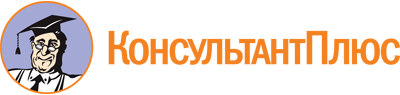 Приказ Минтранса России от 19.10.2020 N 427
"Об утверждении Правил перевозок железнодорожным транспортом животных"
(Зарегистрировано в Минюсте России 15.02.2021 N 62498)Документ предоставлен КонсультантПлюс

www.consultant.ru

Дата сохранения: 10.09.2021
 